7.A     KAJ                                                                                                      TÝDEN 6Milí žáci,pusťte si tento odkaz a poslechněte si písničku. Poté vypracujte následující cvičení a pošlete ke kontrole :-).https://www.youtube.com/watch?v=4c6FyuetSVo1.  Spojte anglické slovo s českým překladem.                                          2. Napiš česky názvy zvířat:WALK        /wo:k/                                                           dupat                         DUCK /dak/ .... ..........................................STOMP     /stomp/                                                         stát                            FLAMINGO/flamingəu/..............................WADDLE  /wodl/                                                           létat                           CHEETAH /či:tə/..........................................STAND      /staend)                                                         chodit                        BEAR/beə/ .................................................RUN           /ran/                                                                kolíbat se                  KANGAROO/kaengəru:/............................JUMP       /džamp/                                                           prdět :-)                     BUTTERFLY /batəflai/...................................HOP         /hop/                                                                 plavat                         SEAL /si:l/ ....................................................FLY           /flai/                                                                  šplhat                          SKUNK /skank/.............................................DANCE   /da:ns/                                                              tleskat                              CLIMB    /klaim/                                                              tančit	FART       /fa:t/                                                                 skákatCLAP       /klaep/                                                              běhatSWIM     /swim/                                                              poskakovat3.   Nejdříve si připomeň, jak tvoříme slovesné tvary s ING a poté vypracuj cvičení:       Doplň ke slovesům jejich - ing tvar a řekni ho nahlas.Sloveso končí na E :  koncové písmeno E vynecháme a doplníme koncovku -ing.            DANCE (tančit) - DANCING                        WADDLE (kolébat se)  -  WADDLING  Sloveso končí na přízvučnou trojici hlásek "souhláska + samohláska + souhláska" -  koncová souhláska se zdvojí                                                                        HOP (poskakovat)  -   HOPPING                                                                        SWIM (plavat)         -   SWIMMINGv ostatních případech připojíme ke slovesu koncovku -ING:    SKI  (lyžovat)  -  SKIING                                                                                                             JUMP (skákat)  - JUMPINGFART   -  ...................................       STOMP - .....................................        HOP  - ............. ..............................CLIMB - ....................................      STAND - .......................................       FLY  - .............................................WALK - .....................................      WADDLE  - ...................................       RUN  - ............................................JUMP  - ....................................       DANCE  - ......................................      CLIMB  - ..........................................5. Piš věty v přítomném průběhovém čase o tom, co zvířata na obrázku dělají.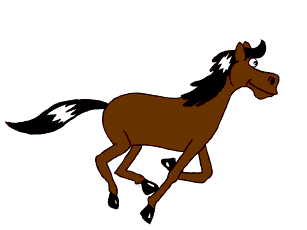                                Příklad:                                                HORSE /  RUN                                                                                   ....  THE HORSE IS RUNNING. .........--------------------------------------------------------------------------------------------------------------------------------------------------------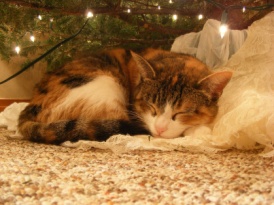 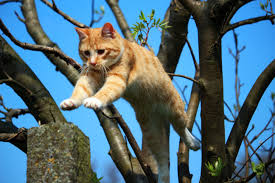                                          1.  CAT / JUMP                                                                         2. CAT / SLEEP                                      ..................................................                                          ......................................................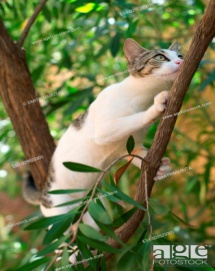                                                                                              3. CAT / CLIMB                                                                                            .......................................................   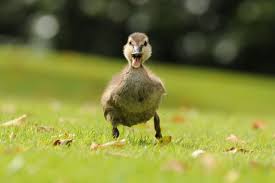 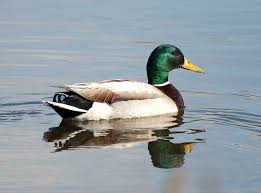                                       4.  DUCK / SWIM                                                                            5. DUCK /  WADDLE                                    ..................................................                                                 .....................................................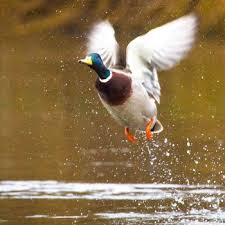                                                                                         6. DUCK /  FLY                                                                                       .......................................................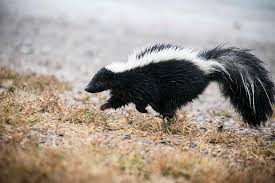 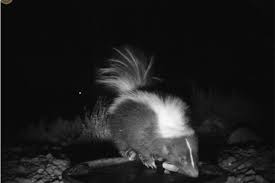                                              7. SKUNK / RUN                                                                         8. SKUNK / FART                                            .................................................                                              ...................................................        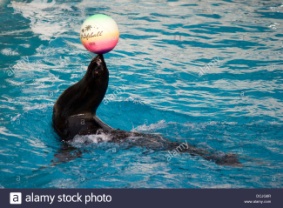 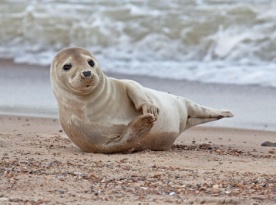                                            9. SEAL /  CLAP                                                                              10.  SEAL / PLAY with a ball                                           ..................................................                                              .................................................Ať vám jde práce od ruky … :-)Mějte se hezky!